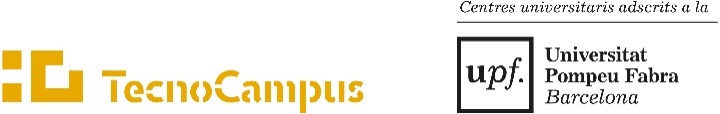 Indica los estudios que has de matricular:	IMPORTANTE: consultar en la web que el Ciclo Formativo cursado tiene convalidacionesIndica el nombre del Ciclo Formativo de Grado Superior cursado:Indica el nombre del centro de estudios: Indica el curs académico que has finalitzado el Ciclo Formativo:Presentar fotocopia del Certificado Oficial del Ciclo de la cualificación final con los tres decimalesInformación sobre protección de datos:Responsable del Tratamiento: FUNDACIÓN TECNOCAMPUS MATARÓ-MARESME, con NIF G62034111 y domicilio Avenida de Ernest Lluch, 32 - Torre TCM1 08302 Mataró (Barcelona); de conformidad con el Reglamento (UE) 2016/679, de 27 de abril de 2016, relativo a la protección de las personas físicas en lo que respecta al tratamiento de datos personales ya la libre circulación de estos datos, así como la Ley Orgánica 3/2018, del 5 de diciembre, de Protección de datos personales y Garantía de Derechos Digitales (LOPDGDD), en calidad de Responsable del Tratamiento de los datos personales proporcionados en este formulario informa:Finalidad: Los datos recabados en este formulario para la gestión de la solicitud de convalidación de créditos entre el CFGS y estudios de grado. Legitimación: La base que legitima el tratamiento de los datos de carácter personal es el cumplimiento de una obligación legal, en virtud del artículo 6.1.c) del RGPD. Conservación: Los datos no se conservarán más tiempo del necesario para las que han sido solicitados, salvo que haya una obligación legal. Destinatarios: Los datos con fines de gestión académica podrán ser comunicados cuando la cesión esté autorizada por una ley (Tesorería General de la Seguridad Social); en otras administraciones para el ejercicio de competencias que versen sobre las mismas materias (Departamento de Economía y Conocimiento, Ministerio de Educación, Cultura y Deportes y otros organismos de coordinación universitaria); cuando sea necesario para desarrollar la relación jurídica con la persona interesada (entidades bancarias para gestionar el cobro de la matrícula y la Agencia de Gestión de Ayudas Universitarias y de Investigación). Con el consentimiento previo de los alumnos, se podrán ceder los datos a entidades vinculadas a la Universidad o que presten servicios educativos (cursos, becas, ventajas para estudiantes) y en aquellos casos en que sea necesario para el cumplimiento de las obligaciones legalmente establecidas. Sin embargo, no se realizan transferencias internacionales de datos a terceros países fuera de la Unión Europea. Derechos: El estudiante tiene derecho a retirar el consentimiento en cualquier momento en caso de que haya otorgado el consentimiento. Asimismo, le informamos que podrá ejercer sus derechos de acceso, rectificación y supresión (Derecho al olvido), limitación de los datos, portabilidad de los datos y oposición, enviando una carta dirigida a la Secretaría General de la Fundación TecnoCampus Mataró-Maresme (Avenida de Ernest Lluch, 32. 08302 Mataró) o correo electrónico a la dirección electrónica rgpd@tecnocampus.cat, así como presentar una reclamación ante la Autoridad Catalana de Protección de Datos. FUNDACIÓN TECNOCAMPUS Mataró-Maresme le informa que cumple con todos los requisitos establecidos por la normativa de protección de datos y con todas las medidas técnicas y organizativas necesarias para garantizar la seguridad de los datos de carácter personal.Firma del solicitanteMataró,      de                                      de  202 SOLICITUD DE CONVALIDACIÓN DE CRÉDITOS ENTRE CFGS y ESTUDIOS DE GRADONombre y apellidos:      Nombre y apellidos:      DNI:      Teléfono:      Correo electrónico:      Correo electrónico:      EMPRESA (ESCSET)                               EMPRESA (ESCSET)                                POLITÉCNICA (ESUPT)                       POLITÉCNICA (ESUPT)                      SALUD (ESCST)SALUD (ESCST)AdE y GI                                                                                                                                                                                                                                                                                                                                                                                                                                                                                                                                                                                            Ing. ElectrónicaCAFETurismoIng. MecánicaEnfermeríaDoble Turismo/AdE Ing. Organización IndustrialFisioterapiaMarKetingIng. Informática                                                                                                                                                                                                                                                                                                                                                                                                                                                                                                                       Doble Fisioterapia/CAFE                                                                                                                                                                                                                                                                                                                                                                                                                                                                                             Doble AdE/MarketingAudiovisuales                                                                                                                                                                                                                                                                                                                                                                                                                                                                                                                 AdE y GI - Docencia en inglés                                                                                                                                                                                                                                                                                                                                                                                                                                                                                                                                                                                            Videojuegos                                                                                                                                                                                                                                                                                                                                                                                                                                                                                                                                       LogísticaDoble Informática/Videojuegos                                                                                                                                                                                                                                                                                                                                                                                                                                                                                                                                  Una vez convalidados los créditos, para incorporarlos al expediente académico, el estudiante debe abonar el % que marque el Decreto de Tasas vigent de los créditos convalidados.